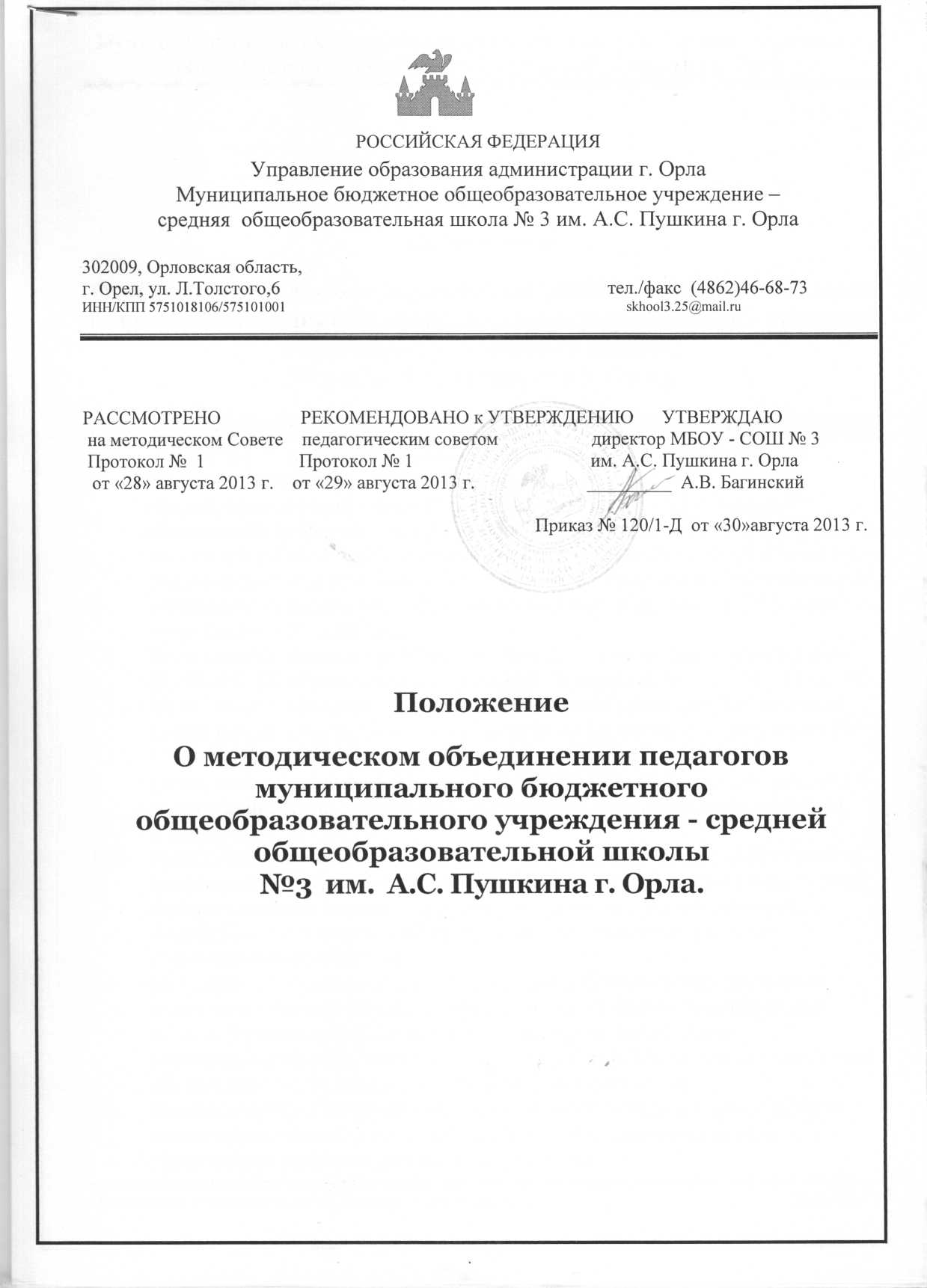 Положение О методическом объединении педагогов муниципального бюджетного общеобразовательного учреждения - средней общеобразовательной школы                                                                                 №3  им.  А.С. Пушкина г. Орла.Общие положения.Положение «О методическом объединении педагогов муниципального бюджетного общеобразовательного учреждения - средней общеобразовательной школы № 3 им. А.С. Пушкина  г. Орла» (далее – Положение) определяет порядок выбора, структуру, полномочия и функции, а также порядок организации работы школьного методического объединения учителей-предметников муниципального бюджетного общеобразовательного учреждения - средней общеобразовательной школы № 3 им. А.С. Пушкина  г. Орла  (далее – Учреждение).Настоящее положение разработано в соответствии с Федеральным законом  № 273-ФЗ «Об образовании в Российской Федерации» (п.2 ст. 27, п.11 ст. 47). Методическое объединение в своей деятельности соблюдает Конвенцию о правах ребенка, руководствуется Конституцией и Федеральным законом № 273-ФЗ «Об образовании в Российской Федерации», приказами и распоряжениями органов управления образованием всех уровней, Уставом и локальными актами Учреждения, приказами и распоряжениями директора Учреждения.Методическое объединение учителей – предметников (далее - МО) является основным структурным подразделением методической службы Учреждения, осуществляющим проведение учебно-воспитательной, методической, инновационной и внеклассной работы по одному предмету или по образовательным областям.МО учителей – предметников организуется добровольно при наличии не менее трех учителей по одному предмету или по одной образовательной области (гуманитарной, естественно-математической, физико-математической, естественно-географической и др.). В состав методического объединения могут входить учителя смежных дисциплин. Количество МО и их численность определяется, исходя из необходимости комплексного решения поставленных перед Учреждением задач, и утверждается приказом директора Учреждения. МО могут быть общешкольными или, при необходимости, дифференцированными по ступеням обучения.Деятельность МО основывается на педагогическом анализе, прогнозировании и планировании воспитательно-образовательного процесса в соответствии с типом и видом образовательного учреждения и программой его развития.Основные направления деятельности, содержание, формы и методы работы МО определяются его членами в соответствии с целями и задачами Учреждения и утверждаются методическим советом Учреждения.МО в лице его руководителя, работая совместно с научно-методическим советом Учреждения, осуществляет взаимосвязи с педагогическим советом, директором и его заместителями, координирует действия по реализации целей и задач методической, экспериментальной и научно-исследовательской деятельности.МО создается, реорганизуется и ликвидируется приказом директора Учреждения по представлению заместителя директора по учебно-воспитательной работе или на основании решения Методического совета Учреждения. Методические объединения подчиняются заместителю директора по учебно-воспитательной работе. Основные направления деятельности, содержание, формы и методы работы МО определяются его членами в соответствии с целями и задачами Учреждения.Контроль за деятельностью МО осуществляется директором Учреждения, его заместителями по учебно-воспитательной работе в соответствии с планами методической работы Учреждения и внутришкольного контроля, утверждаемыми директором Учреждения. Цели и задачи деятельности методических объединений.Целью деятельности МО является создание условий для творческой работы в обеспечении воспитательно-образовательной среды развития и формирования личности, практического решения проблем межпредметных связей, выработки единых педагогических требований к изучению близких и смежных разделов, тем, используемой терминологии образовательных областей и учебных предметов.Деятельность МО направлена на выполнение следующих задач:обеспечение освоения и использования наиболее рациональных методов и приемов обучения и воспитания учащихся;повышение уровня общедидактической и методической подготовленности педагогов к организации и проведению воспитательно-образовательной работы;обмен опытом успешной педагогической деятельности;выявление, пропаганда и осуществление новых подходов к организации обучения и воспитания; обеспечение освоения современной педагогической теории и практики;создание условий для самообразования учителей и осуществление руководства творческой работой коллектива;обеспечение профессионального, культурного, творческого роста педагогов;освоение нового содержания, технологий и методов педагогической деятельности;организация инновационной, экспериментальной деятельности в рамках предмета или предметной области;создание атмосферы ответственности за конечные результаты труда;изучение и анализ состояния преподавания учебного предмета или группы предметов определенной образовательной области;обобщение педагогического опыта, его пропаганда и внедрение в практику работы Учреждения.Содержание деятельности методических объединений.Диагностика затруднений учителей, воспитателей, классных руководителей и выбор форм повышения квалификации на основе анализа потребностей.Планирование и анализ деятельности.Разработка рекомендаций, положений о содержании, методах и формах организации воспитательно-образовательной деятельности; повышении эффективности организации учебно-воспитательной работы.Утверждение индивидуальных планов работы по предмету; анализ авторских программ и методик.Разработка основных направлений и форм активизации познавательной, научно-исследовательской деятельности учащихся во внеучебное время (олимпиады, смотры, предметные недели, аукционы знаний и др.).Совершенствование содержания образования, рецензирование, первичная экспертиза учебных программ, методик, технологий и др.Изучение, обобщение, пропаганда педагогического опыта, создание банка данных актуального опыта.Рассмотрение и согласование аттестационного материала для итогового контроля в переводных и выпускных классах.Организация диагностики (мониторинга) эффективности деятельности членов МО.Совершенствование педагогического мастерства учителя, воспитателя, классного руководителя, руководство работой школы молодого педагога, педагогической мастерской, временными творческими коллективами учителей.Участие в аттестации педагогических работников на соответствие занимаемой должности.Ознакомление с анализом состояния преподавания предмета по итогам внутришкольного контроля.Работа с обучающимися по соблюдению норм и правил техники безопасности в процессе обучения; разработка соответствующих инструкций, охрана здоровья.Вэаимопосещение уроков по определенной тематике с последующим самоанализом и анализом достигнутых результатов.Организация открытых уроков по определенной теме с целью ознакомления с методическими разработками сложных тем предмета.Выработка единых требований к оценке результатов освоения программы на основе разработанных образовательных стандартов по предмету.Утверждение контрольно- измерительных материалов для проведения текущего и итогового контроля.Ознакомление с методическими разработками различных авторов по предмету; анализ методов преподавания предмета.Отчеты: о профессиональном самообразовании учителей; работа на курсах повышения квалификации в институтах (университетах); отчеты о творческих командировках.Организация и проведение предметных недель (декад и т.д.) в Учреждении, организация и проведение первого этапа предметных олимпиад, конкурсов, смотров, вопросы состояния внеклассной работы по предмету с обучающимися (факультативные курсы, кружки, научное общество учащихся и т.п.).Укрепление материальной базы и приведение средств обучения, в том числе учебно-наглядных пособий по предмету в соответствие с современными требованиями к учебному кабинету, к оснащению урока.Организация диагностики (мониторинга) эффективности деятельности членов МО.Функции методического объединения.Работа методического объединения организуется на основе планирования, отражающего план работы Учреждения, рекомендаций городских методических объединений, методическую тему Учреждения, принятую к разработке педагогическим коллективом, учитывающим индивидуальные планы профессионального самообразования учителей.Методическое объединение учителей часть своей работы осуществляет на заседаниях, где анализируются и принимаются к сведению решения поставленных задач.Методическое объединение учителей может организовать семинарские занятия, цикл открытых уроков по заданной и определенной тематике.Одной из функциональных обязанностей методического объединения учителей является разработка системы внеклассной работы по предмету, определение ее ориентации, идеи.Структура и организация деятельности.Возглавляет работу МО руководитель, назначаемый приказом директора Учреждения из числа наиболее опытных педагогов по согласованию с членами МО.Работа методического объединения учителей – предметников проводится в соответствии с планом работы на текущий учебный год. План составляется руководителем методического объединения, рассматривается на заседании методического объединения, согласовывается с заместителем директора по учебно-воспитательной работе и утверждается приказом директора Учреждения.За учебный год проводится не менее 4-х заседаний МО учителей, практический семинар с организацией тематических открытых уроков, внеклассных мероприятий. О времени и месте проведения заседания председатель методического объединения обязан поставить в известность заместителя директора школы по УВР. Заседания методического объединения учителей оформляются в виде протоколов.По каждому из обсуждаемых вопросов на заседании принимаются рекомендации, которые фиксируются в журнале протоколов. Рекомендации подписываются руководителем методического объединения и секретарём.При рассмотрении вопросов, затрагивающих тематику или интересы других методических объединений, на заседания приглашаются их руководители.В конце учебного года руководитель МО анализирует работу методического объединения и сдает на хранение директору Учреждения (в течение 3-х лет) план работы, тетрадь протоколов заседаний МО, отчет о проведенной работеОсновными формами работы ШМО являются:заседания, посвященные вопросам методики обучения и воспитания обучающихся;круглые столы, семинары по учебно–методическим проблемам;творческие отчеты учителей;открытые уроки и внеклассные мероприятия;предметные недели;взаимопосещение уроков;организационно - деятельностные игры;презентация опыта работы членов МО на различных уровнях (в том числе муниципальном и региональном) и другие.МО в лице его руководителя, работая совместно с Методическим советом Учреждения, осуществляет взаимосвязи с педагогическим советом, директором и его заместителями, координирует действия по реализации целей и задач методической и инновационной деятельности.Свою работу МО организует в соответствии с планами Учреждения.Методическое объединение осуществляет деятельность по следующим направлениям:изучает нормативную и методическую документацию по вопросам образования;производит отбор УМК и составление учебных программ по предмету;проводит анализ авторских программ и методик;анализирует учебные возможности учеников, результаты образовательного процесса, в том числе внеучебной работы по предмету;планирует оказание конкретной методической помощи учителям-предметникам;организует работу методических семинаров и других форм методической работы;анализирует и планирует оснащение предметных кабинетов;рассматривает материалы для промежуточной аттестации учащихся;поводит выработку единых требований к оценке результатов освоения программы на основе разработанных образовательных стандартов по предмету;проводит первоначальную экспертизу изменений, вносимых преподавателями в учебные программы;изучает передовой педагогический опыт; экспериментальную работу по предмету и обобщает опыт преподавания учебных дисциплин;проводит анализ состояния преподавания предмета по итогам внутришкольного контроля,организует взаимопосещение уроков по определенной тематике с последующим самоанализом и анализом достигнутых результатов;организует открытые уроки и открытые внеклассные мероприятия с целью ознакомления с методическими разработками; организует внеклассную деятельность учащихся по предмету;принимает решение о подготовке методических рекомендаций в помощь учителям;организует разработку методических рекомендаций для учащихся и их родителей в целях наилучшего усвоения соответствующих предметов и курсов, повышения культуры учебного труда;рекомендует учителям различные формы повышения квалификации;организует работу наставников с молодыми специалистами и малоопытными учителями;разрабатывает положения о конкурсах, олимпиадах, предметных неделях (месячниках) и организует их проведение.Права методического объединения.МО имеет право:Рекомендовать администрации Учреждения распределение учебной нагрузки по предмету при тарификации.Распределять методическую работу отдельных педагогов.Выбирать и рекомендовать всему педагогическому коллективу систему промежуточной аттестации обучающихся, определять критерии оценок.Рассматривать и рекомендовать к рассмотрению список учебников и учебных пособий на новый учебный год.Выдвигать предложения об улучшении учебного процесса в Учреждении; ставить вопрос о публикации материалов об инновационном педагогическом опыте, накопленном в методическом объединении, ставить вопрос перед администрацией Учреждения о поощрении учителей методического объединения за активное участие в инновационной деятельности.Рекомендовать учителям различные формы повышения квалификации, обращаться за консультациями по проблемам учебной деятельности и воспитания учащихся.Вносить предложения по организации и содержанию аттестации учителей на соответствие занимаемой должности.Выдвигать от методического объединения учителей для участия в конкурсах различного уровня.Обязанности учителей.Каждый член педагогического коллектива обязан:Участвовать в одном из методических объединений, иметь собственную программу профессионального самообразования.Участвовать в заседаниях МО, практических семинарах и т.д.Активно участвовать в разработке открытых мероприятий (уроков, внеклассных занятий по предмету), стремиться к повышению уровня профессионального мастерства.Каждому участнику МО необходимо знать тенденции развития методики преподавания предмета, Закон РФ «Об образовании в Российской Федерации» № 273 ФЗ от 29 декабря 2012 года, нормативные документы, методические требования к категориям; владеть основами самоанализа педагогической деятельности.Документация методического объединения.К документации МО относятся:приказы об открытии МО, о назначении на должность руководителей МО;положение о методическом объединении;должностные обязанности руководителя МО;функциональные обязанности учителей МО;анализ работы МО за прошедший учебный год;план работы МО в новом учебном году;план работы с молодыми и вновь прибывшими педагогами в МО;Перспективный план аттестации учителей МО;план проведения предметной недели;банк данных об учителях, входящих в МО;сведения о темах самообразования учителей, входящих в МО;сведения о предметных кружках и факультативах, которые ведут члены МО;результаты внутришкольного контроля (информационные и аналитические справки, диагностика);протоколы заседаний МО. Протоколы нумеруются с 1 августа текущего года по 1 августа следующего года.Анализ деятельности МО представляется его руководителем на заседании Методического совета Учреждения в конце учебного года, план работы МО на год – в начале учебного года.Критерии оценки ШМОРост удовлетворенности педагогов собственной деятельностью.Высокая заинтересованность педагогов в творчестве.Положительная динамика качества обучения.Овладение современными методами обучения и воспитания.Обобщение и распространение  передового педагогического опыта.Порядок принятия и срок действия Положения.Данное Положение рассматривается на педагогическом совете и утверждается приказом директора Учреждения.Настоящее Положение принимается на неопределенный срок и вступает в силу с момента его утверждения.Данное Положение может быть изменено и дополнено в соответствии с вновь изданными нормативными актами муниципального, регионального, федерального органов управления образованием только решением педагогического совета. Изменения и дополнения к Положению принимаются на педагогическом совете в составе новой редакции Положения, которое утверждается приказом директора Учреждения. После принятия новой редакции Положения предыдущая редакция утрачивает силу.